2018年第一季度全市医院门诊与住院满意度得分情况注：①患者满意程度采用四级评分法，级点从高到低依次为“非常满意”、“满意”、“基本满意”、“不满意”，依次计分为4/1分，换算成百分制，即为满意度得分；②满意率是指被调查者对医院服务满意（含非常满意、满意、基本满意）的人数占全部被调查者的比例。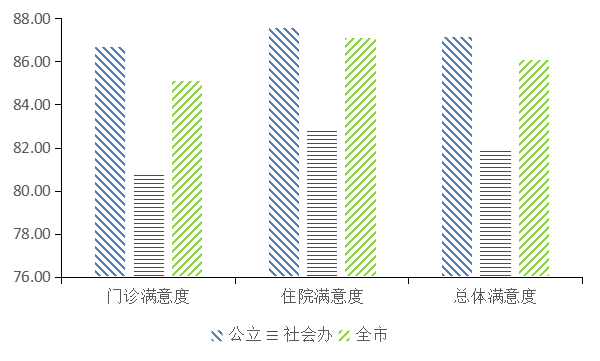 图1全市医院门诊与住院满意度评分情况就诊类别完成调查人数非常满意（%）满意（%）基本满意（%）不满意（%）满意度（分）门诊4249862.323.27.47.285.12住院3876063.924.97.04.287.10总体8125863.124.07.25.786.11